Федеральное государственное автономное образовательное учреждение высшего образования "Южный федеральный университет"Педагогический анализ результатов 
Федерального Интернет-экзамена для выпускников бакалавриата (ФИЭБ)2016ВведениеФедеральный Интернет-экзамен для выпускников бакалавриата (ФИЭБ) реализуется как добровольная сертификация выпускников бакалавриата на соответствие требованиям ФГОС ВО (ВПО). Актуальность проекта обусловлена внесением изменений в ФЗ «Об образовании в Российской Федерации», который дополнен статьей 95.1 (введена ред. 21 июля 2014 г. N 256-ФЗ): «Независимая оценка качества подготовки обучающихся проводится по инициативе участников отношений в сфере образования в целях подготовки информации об уровне освоения обучающимися образовательной программы или ее частей, предоставления участникам отношений в сфере образования информации о качестве подготовки обучающихся».Проведение Федерального Интернет-экзамена для выпускников бакалавриата (ФИЭБ) согласуется с реализацией мероприятий, которые обозначены в комплексном проекте «Разработка единой системы учета и нормативно-правовой, методологической базы профилей обучающихся и выпускников среднего профессионального и высшего образования» мероприятия 5.2 Федеральной целевой программы развития образования на 2016–2020 годы (Постановление Правительства России от 23 мая 2015 г. № 497): «…создание единых оценочных средств для оценки образовательных достижений выпускников по программам среднего профессионального и высшего образования;  …использование единых оценочных материалов для итоговой аттестации выпускников на выбранных пилотных площадках».ФИЭБ становится первым шагом в создании и развитии распределенной сети центров мониторинга качества образовательных результатов в соответствии с Концепцией федеральной целевой программы развития образования на 2016–2020 годы, утвержденной распоряжением Правительства Российской Федерации от 29 декабря 2014 г. N 2765-р.Для вуза ФИЭБ является элементом внешней независимой оценки качества подготовки выпускников бакалавриата и позволяет провести объективный анализ индивидуальных образовательных достижений студентов и качества реализуемых образовательных программ. Именной сертификат ФИЭБ учитывается (по решению образовательной организации) при государственной итоговой аттестации, при поступлении в магистратуру, а также включен как элемент портфолио при трудоустройстве в качестве подтверждения уровня подготовки выпускника.В информационно-аналитическом отчете отражена информация о результатах тестирования студентов вуза и образовательных организаций, принявших участие в ФИЭБ (18–30 апреля 2016 г.).В первом разделе представлена основная информация о проведении ФИЭБ-2016. Во втором разделе приведены количественные показатели участия студентов образовательных организаций и данного вуза. В третьем разделе отражены результаты тестирования студентов; представлена информация по направлениям подготовки, позволяющая провести сравнительный анализ результатов, продемонстрированных студентами данного вуза и других образовательных организаций, осуществляющих подготовку по аналогичным программам бакалавриата. Впервые предложен подход к оценке результатов образования студентов в соответствии с содержанием стандарта ФГОС ВО (ВПО). Педагогический анализ решения практико-ориентированных кейс-заданий позволяет сформулировать предположение об уровне сформированности профессиональных компетенций по видам профессиональной деятельности ФГОС ВО (ВПО) студентов вуза и вузов-участников. В приложениях представлены: модель ПИМ; рейтинг-листы студентов вуза, принявших участие в ФИЭБ с использованием купонов.Подробная информация о Федеральном Интернет-экзамене для выпускников бакалавриата (ФИЭБ), программы экзамена по направлениям подготовки и примеры заданий ПИМ представлены на едином портале Интернет-тестирования www.i-exam.ru на странице проекта http://bakalavr.i-exam.ru.Основные показатели проведения ФИЭБ-2016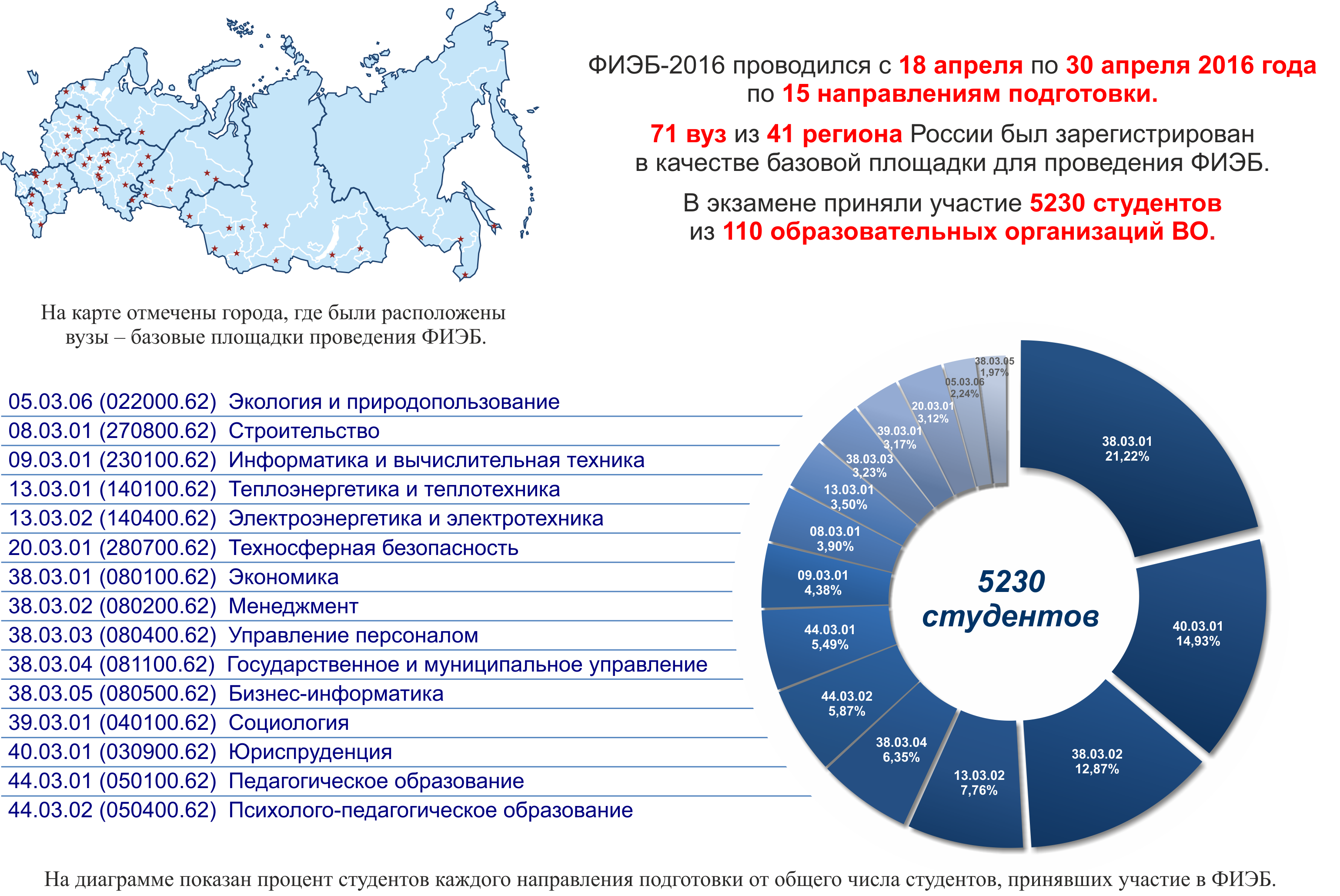 Количественные показатели участия в ФИЭБ-2016Показатели участия образовательных организацийВ Федеральном Интернет-экзамене для выпускников бакалавриата приняли участие 5230 студентов образовательных организаций высшего образования. На рисунке 2.1 по каждому направлению подготовки (НП) приведена информация о количестве студентов и вузов – базовых площадок (указано в скобках).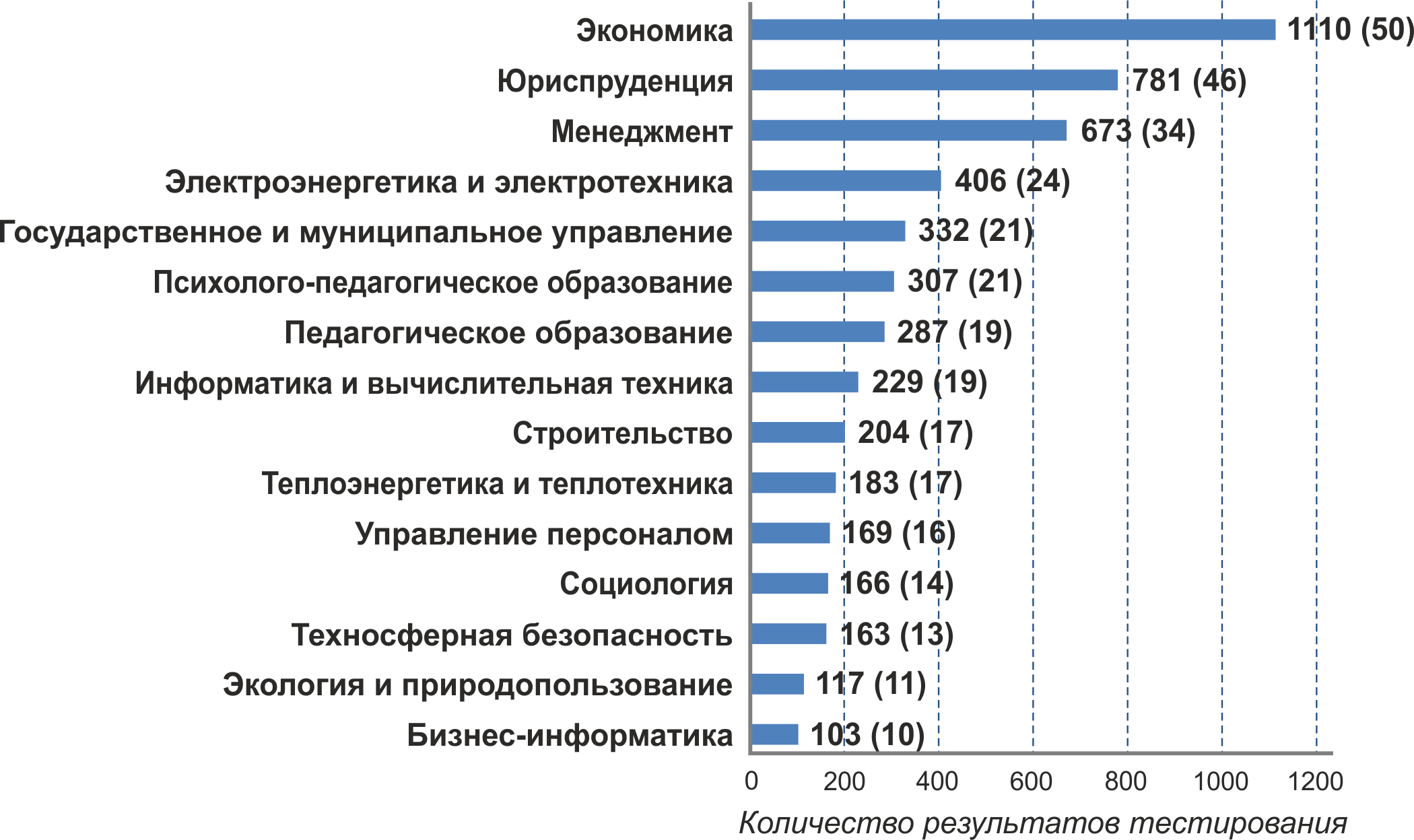 Рисунок 2.1 – Распределение результатов тестирования 
студентов по направлениям подготовкиВ соответствии с «Положением о подготовке, организации и проведении Федерального Интернет-экзамена для выпускников бакалавриата (ФИЭБ)» каждый студент, принявший участие в ФИЭБ, получил именной сертификат (рисунок 2.2).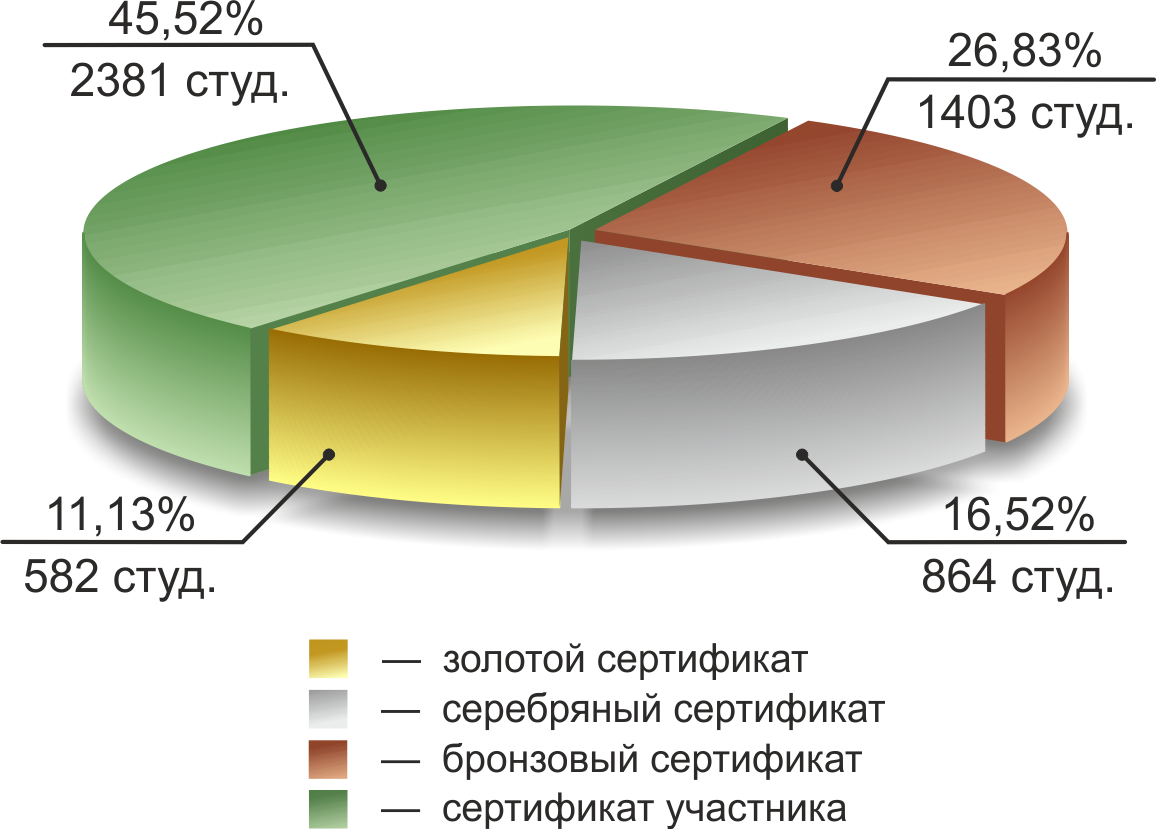 Рисунок 2.2 – Диаграмма распределения сертификатовПоказатели участия вузаВ Федеральном Интернет-экзамене для выпускников бакалавриата приняли участие 245 студентов вуза 
по 12 направлениям подготовки (рисунок 2.3).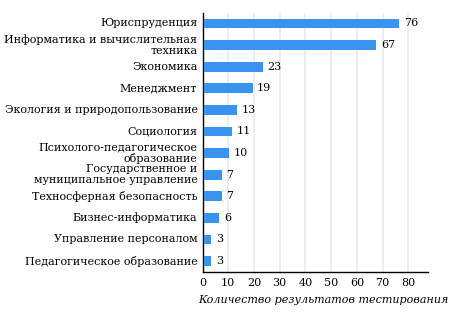 Рисунок 2.3 – Распределение результатов тестирования 
студентов по направлениям подготовкиСравнение распределения сертификатов, выданных студентам вуза и вузов-участников, по показателю «Доля студентов, получивших именной сертификат», представлено на рисунке 2.4.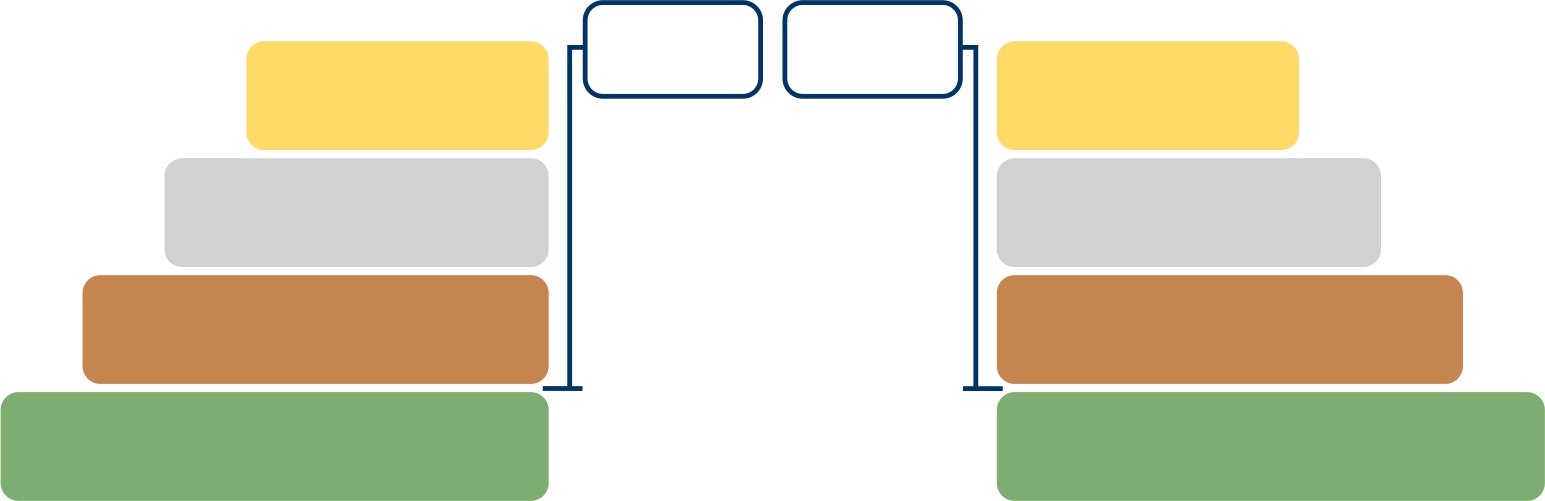 Рисунок 2.4 – Распределение сертификатовИсходя из данных рисунка 2.4, можно сделать вывод об успешных результатах, продемонстрированных студентами вуза.Доля студентов, получивших именной сертификат уровней золотой, серебряный и бронзовый, превышает 50%. При этом доля студентов, получивших сертификат участника, составила 44,9%.В таблице 2.1 приведены данные о количестве именных сертификатов, выданных студентам вуза по направлениям подготовки (соответственно уровням сертификата: золотой, серебряный, бронзовый и сертификат участника).Таблица 2.1 – Количество сертификатов студентов вузаРезультаты тестирования студентов по направлениям подготовкиНаправление подготовки 40.03.01 (030900.62) ЮриспруденцияРаспределение результатов тестирования студентов в целомВ Федеральном Интернет-экзамене для выпускников бакалавриата приняли участие 76 студентов вуза 
по направлению подготовки Юриспруденция.На рисунке 3.82 представлено наложение результатов тестирования студентов вуза на общий фон результатов студентов всех вузов – участников ФИЭБ (НП Юриспруденция) по показателю «Доля студентов по проценту набранных баллов за выполнение ПИМ».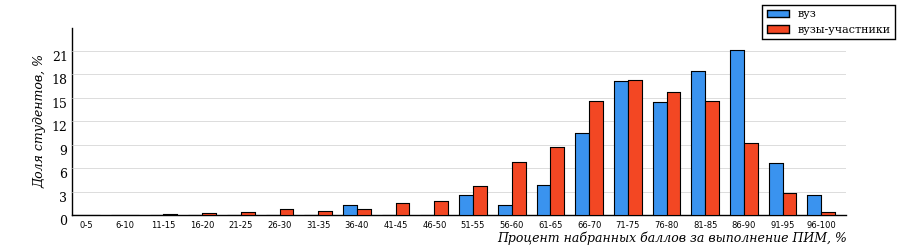 Рисунок 3.82 – Распределение результатов тестирования студентов вуза
с наложением на общий результат вузов-участников
НП Юриспруденция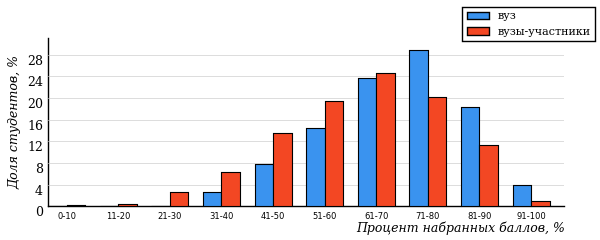 Рисунок 3.83 – Распределение результатов тестирования студентов вуза
с наложением на общий результат вузов-участниковНП Юриспруденция
Часть 1 ПИМ (100% – 40 баллов ПИМ)
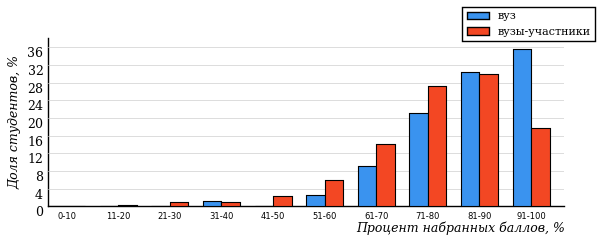 Рисунок 3.84 – Распределение результатов тестирования студентов вуза
с наложением на общий результат вузов-участников
НП Юриспруденция
Часть 2 ПИМ (100% – 60 баллов ПИМ)Результаты решения заданий части 1 ПИМ студентами вуза отражают более высокий уровень теоретической подготовки по сравнению с уровнем подготовки студентов вузов-участников (рисунок 3.83).Результаты решения кейс-заданий части 2 ПИМ студентами вуза отражают более высокий уровень практико-ориентированной подготовки по сравнению с уровнем подготовки студентов вузов-участников (рисунок 3.84).В таблице 3.28 представлена информация о соответствии баллов, набранных за выполнение ПИМ, уровню сертификата по данному направлению подготовки (согласно «Положению о подготовке, организации и проведении Федерального Интернет-экзамена для выпускников бакалавриата (ФИЭБ)»).Таблица 3.28 – Соответствие баллов за выполнение ПИМ уровню сертификата (НП Юриспруденция)Сравнение распределения результатов тестирования студентов вуза и вузов-участников НП Юриспруденция по показателю «Доля студентов, получивших именной сертификат» представлено на рисунке 3.85.Рисунок 3.85 – Распределение сертификатов
НП ЮриспруденцияРезультат выполнения заданий ПИМ (уровень сертификата) свидетельствует о качестве подготовки бакалавров по данному направлению в вузе.Доля студентов, получивших именной сертификат уровней золотой, серебряный, бронзовый, превышает 50%.Данное распределение позволяет сформулировать предположение о выполнении требований ФГОС в части обеспечения качества подготовки бакалавров по данному направлению (вывод сформулирован только для выборки студентов вуза по данному НП, участвовавших в ФИЭБ). В таблице 3.29 приведены данные о количестве именных сертификатов студентов вуза в сравнении с вузами – участниками ФИЭБ, показан процент от общего количества выданных сертификатов по данному направлению подготовки.Таблица 3.29 – Количество именных сертификатов, выданных студентам вуза и вузов-участников
(НП Юриспруденция)Анализ уровня сформированности профессиональных компетенций выпускниковПродемонстрированные студентами результаты ФИЭБ позволяют сформулировать предположение об уровне сформированности профессиональных компетенций выпускников (таблица 3.30).Таблица 3.30 – Уровень сформированности профессиональных компетенций студентов (выпускников) вуза и вузов-участников
(НП Юриспруденция)ПРИМЕЧАНИЕ:Студент (выпускник) демонстрирует высокий уровень сформированности профессиональных компетенций по виду профессиональной деятельности, если процент набранных баллов за выполнение соответствующего кейс-задания составляет не менее 70% от максимального балла за данный кейс.Студент демонстрирует базовый уровень сформированности профессиональных компетенций по виду профессиональной деятельности, если процент набранных баллов за выполнение соответствующего кейс-задания составляет не менее 50% баллов и меньше 70% от максимального балла за данный кейс.Студент демонстрирует низкий уровень сформированности профессиональных компетенций по виду профессиональной деятельности, если процент набранных баллов за выполнение соответствующего кейс-задания составляет меньше 50% от максимального балла за данный кейс.Представленная в педагогическом анализе результатов Федерального Интернет-экзамена для выпускников бакалавриата информация отражает качество подготовки студентов, обучающихся по направлениям подготовки бакалавриата в конкретной образовательной организации в сравнении с образовательными организациями РФ, принявшими участие в ФИЭБ-2016. Продемонстрированные студентами результаты решения междисциплинарных практико-ориентированных кейс-заданий в части 2 ПИМ позволяют сформулировать предположение об уровне сформированности профессиональных компетенций выпускников по направлениям подготовки бакалавриата (высокий, базовый, низкий).Данная информация может являться основанием для принятия организационно-управленческих решений, способствующих повышению качества подготовки студентов и уровня освоения основных образовательных программ бакалавриата.Независимая оценка качества подготовки студентов, обучающихся по направлениям подготовки бакалавриата, с применением новой технологии ФИЭБ дает вузам конкурентное преимущество и позволяет эффективно осуществлять приемную кампанию в магистратуру.Результаты тестирования студентов обработаны
в Научно-исследовательском институте 
мониторинга качества образования.По представленным аналитическим материалам 
ждем Ваших предложений 
по адресу:424002, Республика Марий Эл, г. Йошкар-Ола, ул. Я. Эшпая, д. 155.Телефоны: +7 (8362) 64-16-88; +7 (8362) 42-24-68.E-mail: nii.mko@gmail.com.Web-ресурс:www.i-exam.ru.вуз                    вузы-участникиНаименование 
направления подготовки(уровень бакалавриата)Количество сертификатов по уровнямКоличество сертификатов по уровнямКоличество сертификатов по уровнямКоличество сертификатов по уровнямВсегоНаименование 
направления подготовки(уровень бакалавриата)золотойсеребряныйбронзовыйсертификат участникаВсегоЭкология и природопользование123713Информатика и вычислительная техника18124667Техносферная безопасность02417Экономика2471023Менеджмент138719Управление персоналом30003Государственное и муниципальное управление20147Бизнес-информатика00156Социология012811Юриспруденция2316201776Педагогическое образование00033Психолого-педагогическое образование125210Всего343863110245Уровень сертификатаИнтервал балловЗолотой[86; 100]Серебряный[80; 85]Бронзовый[72; 79]Сертификат участника[0; 71]вуз                вузы-участникиУровень сертификатаКоличество сертификатовКоличество сертификатовПроцент сертификатов студентов вуза 
от общего числа сертификатовпо данному НПУровень сертификатавузвузы-участникиПроцент сертификатов студентов вуза 
от общего числа сертификатовпо данному НПЗолотой239723,7%Серебряный1613212,1%Бронзовый202109,5%Сертификат участника173425,0%Всего767819,7%Вид
профессиональной
деятельностиСовокупность профессиональных компетенций 
в соответствии 
с видом профессиональной деятельностиПроцент студентов на уровне
сформированности профессиональных компетенций, %Процент студентов на уровне
сформированности профессиональных компетенций, %Процент студентов на уровне
сформированности профессиональных компетенций, %Процент студентов на уровне
сформированности профессиональных компетенций, %Процент студентов на уровне
сформированности профессиональных компетенций, %Процент студентов на уровне
сформированности профессиональных компетенций, %Процент студентов 
на уровне не ниже базового, %Процент студентов 
на уровне не ниже базового, %Вид
профессиональной
деятельностиСовокупность профессиональных компетенций 
в соответствии 
с видом профессиональной деятельностивысокомвысокомбазовомбазовомнизкомнизкомПроцент студентов 
на уровне не ниже базового, %Процент студентов 
на уровне не ниже базового, %Вид
профессиональной
деятельностиСовокупность профессиональных компетенций 
в соответствии 
с видом профессиональной деятельностивузвузы-участникивузвузы-участникивузвузы-участникивузвузы-участникиНормотворческая деятельностьПК-196,886,03,28,80,05,2100,094,8Правоприменительная деятельностьПК-2 – ПК-787,880,98,113,04,16,195,993,9Правоохранительная деятельностьПК-8 – ПК-1368,956,616,426,214,717,285,382,8Экспертно-консультационная деятельностьПК-14 – ПК-1664,952,732,429,92,717,497,382,6